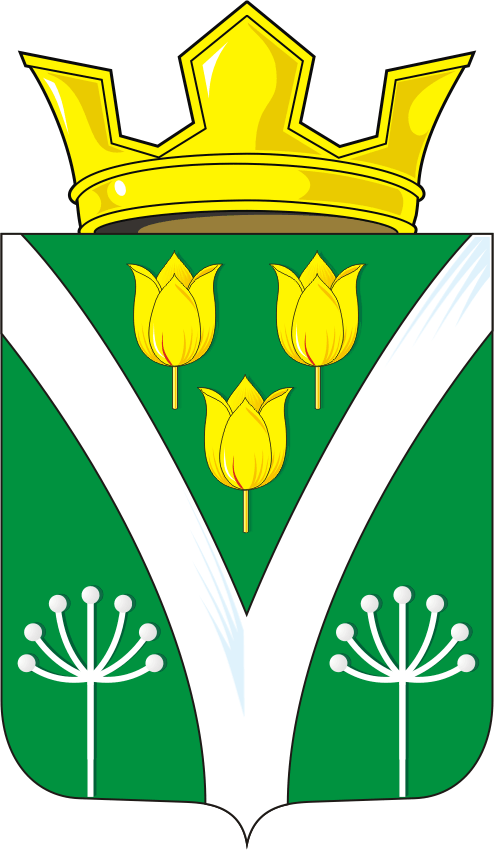 АДМИНИСТРАЦИЯ  КАРАГУЗИНСКОГО СЕЛЬСОВЕТА САРАКТАШСКОГО РАЙОНА ОРЕНБУРГСКОЙ ОБЛАСТИП О С Т А Н О В Л Е Н И Е_________________________________________________________________________________________________________10.11.2023 				с. Карагузино				№ 21-пРуководствуясь статьями  8, 24, 28 Градостроительного кодекса Российской Федерации, статьями 14, 28 Федерального закона Российской федерации от 06.10.2003 № 131-ФЗ «Об общих принципах организации местного самоуправления в Российской Федерации», Уставом муниципального образования  Карагузинский сельсовет Саракташского района Оренбургской области, Положением об организации и проведении публичных слушаний или общественных обсуждений в сельском поселении Карагузинский  сельсовет Саракташского района Оренбургской области, утвержденным решением Совета депутатов муниципального образования   Карагузинский сельсовет Саракташского района Оренбургской области от 02.04.2021 № 26а,постановлением администрации Карагузинского сельсовета от 17.04.2023 №1 «О разработке проекта Генерального плана и Правил землепользования и застройки муниципального образования Карагузинский сельсовет Саракташского района Оренбургской области1. Провести публичные слушания 22 ноября  2023 года в 15-00 ч. в ДК села Карагузино  по адресу: Оренбургская область, Саракташский район, село  Карагузино, ул. Центральная,33 – по обсуждению по разработке  проекта Генерального плана и  Правила землепользования и застройки муниципального образования  Карагузинский  сельсовет Саракташского района Оренбургской области.	2. Обнародовать 13.11.2023  о разработке  проекта  Генерального плана и  Правила землепользования и застройки муниципального образования Карагузинский  сельсовет  Саракташского района Оренбургской области (далее - Проект) на стенде в здании ДК села Карагузино, разместить Проект на официальном сайте администрации муниципального образования  Карагузинский сельсовет Саракташского района Оренбургской области  ( http://admkaraguzino.ru/).3. Образовать рабочую группу для организации и проведения публичных слушаний по обсуждению проекта Генерального плана и проекта внесения изменений в Правила землепользования и застройки муниципального образования Карагузинский сельсовет Саракташского района Оренбургской области согласно приложению к настоящему постановлению. 4. Свои предложения, замечания, дополнения по вопросу, указанному в п.1 настоящего постановления, заинтересованные лица вправе направлять до 21 ноября  2023 года в администрацию Карагузинского сельсовета по адресу: Оренбургская область, Саракташский район, село Карагузино, ул. Центральная, 33 (кабинет  главы муниципального образования Карагузинского  сельсовета, тел. 8 (35333) 6-58-60.) 5. Настоящее постановление вступает в силу с момента подписания, подлежит опубликованию в информационном бюллетене «Карагузинский сельсовет» и размещению на официальном сайте администрации муниципального образования Карагузинский сельсовет Саракташского района Оренбургской области (http://admkaraguzino.ru/).6. Контроль за выполнением данного постановления оставляю за собой. Глава  Карагузинского сельсовета           			       М.Г.ИшбульдинаРазослано: прокуратуре района, членам рабочих групп, в делоСоставрабочей группы по обсуждению о разработке  проекта Генерального плана и  Правила землепользования и застройки муниципального образования  Карагузинский сельсовет Саракташского района Оренбургской областиАйдарова  Гульназ  Камалетдиновна –специалист ВУС администрации О проведении публичных слушаний по обсуждению по разработке проекта Генерального плана и проекта внесения изменений в Правила землепользования и застройки муниципального образования Карагузинский сельсовет Саракташского района Оренбургской области Приложение к постановлению администрации Карагузинского сельсоветаСаракташского района Оренбургской областиот 10.11.2023 № 21 -пИшбульдина М.Г.-руководитель рабочей группы, глава администрации  Карагузинского сельсоветаХусаинова Л.Р.-секретарь рабочей группы, специалист администрации сельсовета           Члены рабочей группы:           Члены рабочей группы:           Члены рабочей группы:Мурсалимов Д.А.-депутат Совета депутатов  Карагузинского сельсовета, председатель постоянной  комиссии  по бюджетной, налоговой и финансовой политике, собственности, экономическим вопросам, торговле и бытуИслаев И.Х.- председатель Совета депутатов  Карагузинского сельсовета, председатель постоянной комиссии по мандатным вопросам,  вопросам местного самоуправления, законности, правопорядкаБиешева Г.Д.-депутат Совета депутатов Карагузинского сельсовета 